Association du Devois				  Association FAYA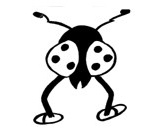 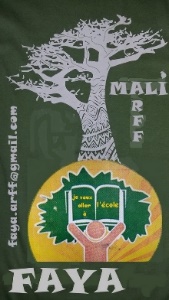 INSCRIPTION DES EXPOSANTS AU VIDE-GRENIERS SOLIDAIRE DU DEVOIS, se déroulant le dimanche 01 octobre 2023 sur la place du Forum, à Castelnau-le-Lez (34170).Clôture des inscriptions :  vendredi 29 septembre 2023L’inscription sera considérée complète à réception de cette attestation, d’une copie de pièce d’identité et du règlement. Contact : coccinelle.du.devois@hotmail.frJe soussigné(e),Nom : ……………………………………………………………………..   Prénom : …………………………………………………Adresse : ……………………………………………………………………………………………………………………………………..CP : ………………………………  Ville : …………………………………………………………………………………………………..Tél : ………………………………  Email : ……………………………….…………………………………….…………………………Pièce d’identité N° …………………………… Délivrée le …………………… par ……………….………………….………m’inscris au vide-greniers solidaire du Devoiset déclare sur l’honneur :Ne pas être commerçant(e), c’est-à-dire ne pas être inscrit au registre du commerce et des sociétésNe vendre que des objets personnels et usagés (Article L 310-2 du Code de commerce) et ne pas vendre d’armes, de produits dangereux ni de marchandises alimentairesNe pas avoir participé à plus d’une autre manifestation de même nature au cours de l’année civile 2023 (Article L 310-2 du Code de commerce)Avoir pris connaissance du règlement de la manifestation et m’engager à le respecter.Tarif par emplacement : 5€ pour les adhérents à une au moins des associations Faya ou du Devois, 7€ pour les non-adhérentsJe suis :   Adhérent.e Association du Devois      Adhérent.e Faya            Non-adhérent.e Je joins le règlement de …………. € pour ……. emplacement(s) de 2m x 2 m (espèces ou chèque à l’ordre de « Association du Devois ») Je joins une copie de de ma pièce d’identité.Fait à ……………………………….………………………………….  le ………………………..………………………………………									  SignatureRèglement du Vide-greniers solidaire du Devois, Place du Forum, 34170 Castelnau-le-Lez, 01/10/2023Article 1. La manifestation dénommée « Vide-grenier solidaire du Devois » organisée par l’Association du Devois et l’association Faya se déroulera Place du Forum à Castelnau-le-Lez le dimanche 1er octobre 2023 de 9h à 14h.Article 2. Seuls les particuliers peuvent disposer d’un emplacement de vente, après inscription préalable. Ils devront attester sur l’honneur de pas avoir participé à plus d’un autre événement du même type en 2023.Article 3. Les emplacements sont de 2x2m environ.  Leur coût est de 5 € pour les adhérents des associations Faya et du Devois, de 7€ pour les non-adhérents.Article 4. L’absence de l’exposant pour quelque raison que ce soit ne donnera droit à aucun remboursement.Article 5. Les emplacements sont attribués par les placiers en fonction des réservations par ordre d’inscription. Les emplacements non réservés seront affectés le jour même, en fonction des disponibilités, par ordre d’arrivée.Article 6. L’installation des stands devra se faire de 07h30 à 8h45, heure à laquelle tous les véhicules des exposants devront avoir quitté l’enceinte du vide-grenier.  Passé ce délai, plus aucun véhicule ne sera autorisé à pénétrer dans l’enceinte du vide-grenier jusqu’à 14h15. Tout emplacement réservé et non occupé à 08h45 sera considéré comme libre.Article 7. Les emplacements devront être rendus en bon état de propreté au départ de l’exposant, qui devra s’assurer de ne laisser aucun article non vendu, emballage ou déchet.Article 8. Les participants seront inscrits sur un registre rempli par les organisateurs. Ce registre sera transmis à la Préfecture de l’Hérault après la manifestation.Article 9. Sont interdites les ventes :
-d’armes de toutes catégories
-d’articles neufs
-de produits alimentaires et de boissons
-de produits dangereux.Article 10. Les associations organisatrices se réservent l’exclusivité de la vente de boissons et de restaurationArticle 11. Chaque exposant s’engage à respecter les consignes de sécurité qui lui seront données par les organisateurs, les autorités ou les services de secours.Article 12. Tout exposant ne respectant pas ce règlement ou gênant le bon déroulement de la manifestation devra quitter le vide-greniers.Article 13.  Les organisateurs se dégagent de toute responsabilité en cas de vol, perte ou détérioration sur les emplacements ou lors de l’installation et la désinstallation (objets exposés, voitures, affaires personnelles, …). Article 14. Les organisateurs se réservent le droit d’annuler la manifestation en cas de force majeure. Dans ce cas, les frais d’inscription seront remboursés sur demande.Contact : coccinelle.du.devois@hotmail.fr